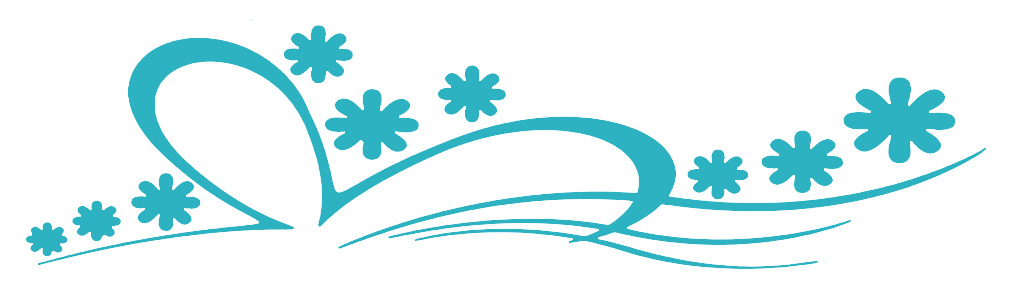 SUNMONTUEWEDTHUFRISAT12345678910111213141516171819202122232425262728293031January 2025January 2025NOTES:NOTES:Jan 01New Year's DayJan 20M L King DaySUNMONTUEWEDTHUFRISAT12345678910111213141516171819202122232425262728February 2025February 2025NOTES:NOTES:Feb 17Presidents' DaySUNMONTUEWEDTHUFRISAT12345678910111213141516171819202122232425262728293031March 2025March 2025NOTES:NOTES:SUNMONTUEWEDTHUFRISAT123456789101112131415161718192021222324252627282930April 2025April 2025NOTES:NOTES:Apr 18Good FridayApr 20Easter SundaySUNMONTUEWEDTHUFRISAT12345678910111213141516171819202122232425262728293031May 2025May 2025NOTES:NOTES:May 26Memorial DaySUNMONTUEWEDTHUFRISAT123456789101112131415161718192021222324252627282930June 2025June 2025NOTES:NOTES:Jun 19JuneteenthSUNMONTUEWEDTHUFRISAT12345678910111213141516171819202122232425262728293031July 2025July 2025NOTES:NOTES:Jul 04Independence DaySUNMONTUEWEDTHUFRISAT12345678910111213141516171819202122232425262728293031August 2025August 2025NOTES:NOTES:SUNMONTUEWEDTHUFRISAT123456789101112131415161718192021222324252627282930September 2025 2025September 2025 2025NOTES:NOTES:Sep 01Labor DaySUNMONTUEWEDTHUFRISAT12345678910111213141516171819202122232425262728293031October 2025October 2025NOTES:NOTES:Oct 13Columbus DaySUNMONTUEWEDTHUFRISAT123456789101112131415161718192021222324252627282930November 2025November 2025NOTES:NOTES:Nov 11Veterans DayNov 27Thanksgiving DaySUNMONTUEWEDTHUFRISAT12345678910111213141516171819202122232425262728293031December 2025December 2025NOTES:NOTES:Dec 25Christmas